
Meeting of Thurrock Adults Autism Action Group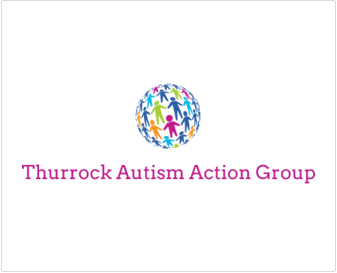 Monday 5th March 2018 - 1.30pm to 3:00pm, The Beehive, West Street, Grays RM17 6XP	Co-Chairs:   	Ashley Woodward (CaPa)			Allison Hall (Thurrock Council)AGENDANext Meeting: Monday 4th June 2018 – The Beehive, West Street, GraysTopicDiscussionWelcome, Introductions and ApologiesAllMinutes of last meeting and Matters ArisingAllPresentation and Q&A on the TACT Programme Perola SestiniMaking Community Areas more Autism Friendly – Discussion on allocating the remaining Grant Funding.
All Family Mosaic – Medina Road Project Update Allison HallTransforming Care Partnership, Experts by Experience Group update Ashley WoodwardPIP Update Ian Evans A.O.BAll